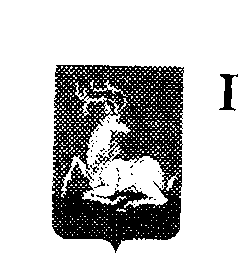 	УПРАВЛЕНИЕ ОБРАЗОВАНИЯАдминистрации Одинцовского муниципального районаП Р И К А З    _03.11.2016г.  № 2000 г. Одинцово      О проведении муниципального этапа всероссийской олимпиады школьников по испанскому языку в 2016-2017 учебном годуВ целях развития творческих способностей обучающихся, выявления и воспитания одаренных детей, а также во исполнение приказа Министерства образования Московской области № 3599 от 16.09.2016г. «О проведении муниципального этапа всероссийской олимпиады школьников по общеобразовательным предметам в Московской области в 2016/2017 учебном году», в соответствии с приказом Управления образования Администрации Одинцовского муниципального района №1844 от 14.10.2016г. «О проведении муниципального этапа всероссийской олимпиады школьников по общеобразовательным предметам в Одинцовском муниципальном районе в 2016/2017 учебном году»ПРИКАЗЫВАЮ:Провести муниципальный этап всероссийской олимпиады школьников по испанскому языку для обучающихся 7-11 классов (далее - олимпиада) 13 ноября (воскресенье) 2016 года в 10.00, в МБОУ Одинцовской гимназии №4. Для подготовки и проведения олимпиады утвердить оргкомитет из учителей Одинцовского муниципального района (по согласованию с руководителем общеобразовательного учреждения, приложение №1).Для подведения итогов олимпиады утвердить жюри (по согласованию с руководителями общеобразовательных учреждений, приложение №2). Явка членов жюри 13 ноября (воскресенье) 2016 г. в 10.00 в МБОУ Одинцовскую гимназию №4.Утвердить состав конфликтной комиссии по итогам олимпиады (приложение №3).Провести заседание конфликтной комиссии 15 ноября (вторник) 2016 года в 15.30 в МБОУ Одинцовской гимназии №4. Руководителям общеобразовательных учреждений:6.1. Направить для участия в олимпиаде:7-8 классы – участников школьного этапа олимпиады, выполнивших задания на 25 баллов и выше олимпиадной работы;9-11 классы – участников школьного этапа олимпиады, выполнивших задания на 46 баллов и выше олимпиадной работы;дополнительно в состав команды могут быть включены победители и призеры муниципального этапа олимпиады 2015/2016 учебного года.6.2. Издать приказ о направлении обучающихся для участия в олимпиаде, назначить сопровождающего (должностное лицо) к месту проведения олимпиады и обратно по маршруту, возложить на него ответственность за жизнь и здоровье обучающихся.6.3.Провести целевые инструктажи с лицами, ответственными за сопровождение обучающихся, произвести запись в журнале регистрации инструктажа по охране труда обучающихся.6.4.Направить 13 ноября (воскресенье) 2016 г. к 09.30 в МБОУ Одинцовскую гимназию №4 учителей, занятых в оргкомитете олимпиады (приложение №1). 6.5. Обеспечить явку членов жюри на проверку и оценивание олимпиадных работ согласно п.3. приказа. 6.6. Обеспечить явку членов конфликтной комиссии для рассмотрения апелляций согласно п.п.4-5 приказа.6.7. Предоставить отгулы в каникулярное время учителям, занятым в оргкомитете, сопровождающим и членам жюри олимпиады.6.8. До 10 ноября 2016 года внести данные участников муниципального этапа олимпиады в защищенную электронную систему учета всероссийской олимпиады школьников («Облако»), размещенную в сети интернет по адресу: www.oblako.mgou.ru. 6.9. До 10 ноября 2016 года на электронный адрес МБУ ДПО Одинцовского УМЦ «Развитие образования»: spri.cpk@gmail.com - выслать заявку, утвержденного образца (Приказ Управления образования Администрации Одинцовского муниципального района №1844 от 14.10. 2016 г.) для формирования протокола олимпиады (приложение №4 к данному приказу).6.10.Обеспечить наличие у каждого участника олимпиады согласия родителя (законного представителя) на обработку персональных данных несовершеннолетнего.Руководителю МБОУ Одинцовской гимназии №4 (Кузнецовой И.Н.) подготовить помещения для проведения олимпиады.Контроль за исполнением приказа возложить на Нефедову Л.В., директора МБУ ДПО Одинцовского УМЦ «Развитие образования».           Начальник Управления образования     		                                     О.И. Ляпистова                                             Приложение №1к приказу Управления образования03.11.2016г. № 2000СПИСОКчленов оргкомитета муниципального этапа всероссийской олимпиады школьниковпо испанскому языкуДиректор Одинцовского УМЦ «Развитие образования»                                       Л.В. Нефедова										Приложение №2к приказу Управления образования03.11.2016г. № 2000СПИСОКчленов жюри муниципального этапа всероссийской олимпиады школьников  по испанскому языкуДиректор Одинцовского УМЦ «Развитие образования»                                    Л.В. Нефедова Приложение №3к приказу Управления образования03.11.2016г. № 2000СПИСОКчленов конфликтной комиссии муниципального этапа всероссийской олимпиады школьниковпо испанскому языкуДиректор Одинцовского УМЦ «Развитие образования»                                    Л.В. НефедоваФИОДолжностьОУПредседатель:Вишникина Л.Э.заместитель директора по УВРМБОУ Одинцовская гимназия №4Заместитель председателя:Славенко О.А.заместитель директора по УВРМБОУ Одинцовская гимназия №4Члены оргкомитета:              Шипунова Л.Ю.учитель английского языкаМБОУ Одинцовская гимназия №4Члены оргкомитета:              Галисевич Н.Аучитель начальных классовМБОУ Одинцовская гимназия №4ФИОДолжностьОУПредседатель:Скира Н.М.учитель испанского и английского языковМАОУ Одинцовский лицей №6Заместитель председателя:Образцова Ю.Н.к.ф.н., учитель иностранного языкаАНОО «Гимназия Святителя Василия Великого»Члены жюри:              Будулева  М.В.учитель испанского и английского языков МБОУ Одинцовская сош №17Члены жюри:              Давыденкова Н.П.методист иностранных языков МБУ ДПО Одинцовский УМЦ «Развитие образование»ФИОДолжностьОУПредседатель:Симонянц Г.А.учитель английского языка и испанского языкаМБОУ Одинцовская лингвистическая гимназияЧлены жюри:Образцова Ю.Н.к.ф.н., учитель иностранного  языкаАНОО «Гимназия Святителя Василия Великого»Члены жюри:Богучарская Л.П.учитель иностранного  языкаМАОУ Одинцовский лицей №6Члены жюри:Курганская В.Н.учитель иностранного  языкаМБОУ Одинцовская гимназия №4